Kraków, dnia  18 listopada  2022 r.Zaproszenie do składania ofert zwane dalej „Zaproszeniem” lub „Z”Nazwa (firma) oraz adres Zamawiającego.Uniwersytet Jagielloński, ul. Gołębia 24, 31-007 Kraków.Jednostka prowadząca sprawę:Dział Zamówień Publicznych UJ, ul. Straszewskiego 25/3 i 4, 31-113 Kraków;tel. +4812-663-39-03	 e-mail: bzp@uj.edu.pl strona internetowa: www.uj.edu.plmiejsce publikacji ogłoszeń i informacji: www.przetargi.uj.edu.pl Tryb udzielenia zamówienia.Postępowanie o udzielenie zamówienia z dziedziny nauki prowadzone jest w trybie procedury ogłoszenia zaproszenia do składania ofert w oparciu o art. 11 ust. 5 pkt 1 ustawy z dnia 11 września 2019 r. – Prawo zamówień publicznych (t. j. Dz. U. 2022 poz. 1710 ) oraz ustawy z dnia 23 kwietnia 1964 r. – Kodeks cywilny (t. j. Dz. U. 2022 poz. 1360 ze zm.).Do czynności podejmowanych przez Podmiot zamawiający, zwany dalej „Zamawiającym” i Podmiot zainteresowany, zwany dalej „Wykonawcą”, w postępowaniu o udzielenie zamówienia stosuje się zapisy przedstawione w niniejszym Zaproszeniu.Opis przedmiotu zamówienia.Przedmiotem zamówienia jest wyłonienie Wykonawcy w zakresie dostawy mikroskopu fluorescencyjnego  z oprzyrządowaniem  wraz z wniesieniem i montażem oraz szkoleniem użytkowników na potrzeby Instytutu Botaniki UJ, ul. Gronostajowa 9, 30-387 Kraków.Szczegółowy opis przedmiotu zamówienia:Gwarancja: co najmniej 12 miesięcyCzas dostawy: 16 tygodniW cenie zakupu urządzenia: dostawa, wniesienie, montaż oraz szkolenie z obsługi min. 2 godziny dla 3 osóbAutoryzowany serwis gwarancyjny i pogwarancyjny. Wymagania ogólne:1. Cena musi obejmować dostawę oraz wszystkie koszty niezbędne do realizacji zamówienia.2. Przedmiot zamówienia musi zostać odpowiednio zabezpieczony przed wszelkimi uszkodzeniami w trakcie transportu oraz ubezpieczony. Wykonawca ponosi odpowiedzialność za wszelkie uszkodzenia w trakcie transportu.3. Oznaczenie przedmiotu zamówienia według kodu Wspólnego Słownika Zamówień: CPV:38500000-0 - aparatura kontrolna i badawcza Termin realizacji zamówieniaZamówienie musi zostać wykonane w terminie 16 (szesnaście) tygodni, licząc od dnia udzielenia zamówienia tj. podpisania  umowy.Informacja o sposobie porozumiewania się Zamawiającego z Wykonawcami oraz przekazywania oświadczeń i dokumentów, a także wskazanie osób uprawnionych do porozumiewania się z Wykonawcami.Dopuszcza się możliwość porozumiewania się w formie pisemnej lub drogą elektroniczną.Zaleca się porozumiewanie drogą elektroniczną na adres poczty email: anna.onderka@uj.edu.pl Jeżeli Zamawiający lub Wykonawca przekazują jakiekolwiek dokumenty lub informacje drogą elektroniczną, każda ze stron na żądanie drugiej niezwłocznie potwierdza fakt ich otrzymania.Przed złożeniem ofert Wykonawcy mogą przesyłać Zamawiającemu uwagi, co do treści niniejszego Zaproszenia. W uzasadnionych przypadkach Zamawiający uwzględniając przesłane uwagi może dokonać zmiany treści niniejszego Zaproszenia oraz odpowiednio wydłużyć termin składania ofert. Do porozumiewania się z Wykonawcami upoważniona jest w zakresie formalnym 
i merytorycznym – mgr Anna Onderka, e-mail: anna.onderka@uj.edu.pl Opis sposobu przygotowywania ofert.Każdy Wykonawca może złożyć tylko jedną ofertę, obejmującą całość przedmiotu zamówienia oraz skalkulować cenę dla całości przedmiotu zamówienia. Wykonawca musi dołączyć do oferty kalkulację cenową.Wykonawca musi do oferty dołączyć opis techniczny i/lub funkcjonalny bądź katalog/i (prospekt/y) producenta/ów, pozwalające na ocenę zgodności oferowanego przedmiotu zamówienia oraz jego parametrów z wymaganiami Zaproszenia zawartymi w pkt 3)2 Zamawiający dopuszcza dołączenie opisów w języku angielskim.Oferta wraz ze stanowiącymi jej integralną część załącznikami powinna być sporządzona przez Wykonawcę według treści postanowień niniejszego Zaproszenia tj. według treści formularza oferty i jego załączników zamieszczonych w niniejszym Zaproszeniu.Oferta musi być sporządzona w języku polskim, podpisana i złożona w formie pisemnej lub w postaci elektronicznej za pomocą poczty elektronicznej na adres wskazany w Zaproszeniu. Zaleca się, aby formularz oferty i jego załączniki (oświadczenia) zostały podpisane przez osobę (osoby) uprawnioną do składania oświadczeń woli w imieniu Wykonawcy wraz z podaniem danych imiennych i firmowych (np. pieczęć).Wszelkie poprawki lub zmiany w tekście oferty muszą być podpisane przez osobę (osoby) podpisującą ofertę i opatrzone datami ich dokonania.Wykonawca zobowiązany jest przedłożyć do oferty pełnomocnictwo w przypadku podpisania jej przez pełnomocnika.Wykonawca może zastrzec najpóźniej do dnia otrzymania zamówienia, iż informacje związane z tym zamówieniem stanowiące tajemnicę przedsiębiorstwa w rozumieniu art. 11 ustawy z dnia 16 kwietnia 1993 r. o zwalczaniu nieuczciwej konkurencji (t. j. Dz. U. 2022 poz. 1233 z późn. zm.) nie mogą być udostępnione. Wszelkie koszty związane z przygotowaniem i złożeniem oferty ponosi Wykonawca.Rozliczenia pomiędzy Wykonawcą a Zamawiającym będą dokonywane w złotych polskich (PLN).Składając ofertę Wykonawca oświadcza, iż wykona przedmiot zamówienia zgodnie 
z wszystkimi wymaganiami Zamawiającego opisanymi w niniejszym Zaproszeniu i jego 
załącznikach.Miejsce oraz sposób, jak i termin składania i otwarcia ofert.Oferty należy składać w Dziale Zamówień Publicznych Uniwersytetu Jagiellońskiego, mieszczącym się przy ul. Straszewskiego 25/3 i 4, 31-113 Kraków, w terminie do dnia 
29 listopada  2022 r. do godziny 09:00, w formie pisemnej lub w postaci elektronicznej za pomocą poczty elektronicznej na adres anna.onderka@uj.edu.pl z oznaczeniem pozwalającym na identyfikację Wykonawcy oraz wskazaniem przedmiotu i numeru postępowania poprzez oznaczenie: „Oferta na  wyłonienie Wykonawcy w zakresie dostawy mikroskopu fluorescencyjnego  z oprzyrządowaniem  wraz z wniesieniem i montażem oraz szkoleniem użytkowników na potrzeby Instytutu Botaniki UJ, ul. Gronostajowa 9, 30-387 Kraków,  nr sprawy 80.272.468.2022.Ogłoszenie informacji o złożonych ofertach i zaoferowanych cenach oraz innych istotnych elementach złożonych ofert jest jawne i nastąpi w dniu 29 listopada 2022 r. o godzinie 10:00 w Dziale Zamówień Publicznych UJ, przy ul. Straszewskiego 25/3 i 4, 31-113 Kraków.Opis sposobu obliczenia ceny.Cenę ryczałtową oferty należy podać w złotych polskich (PLN) i wyliczyć na podstawie indywidualnej kalkulacji Wykonawcy; koszty dostawy jak i wszelkie koszty niezbędne do wykonania przedmiotu zamówienia; koszty gwarancyjne, celne, podatki, transport, dostarczenie do budynku i wniesienie do pomieszczenia wskazanego przez Zamawiającego, montaż, szkolenie użytkowników, rabaty, upusty itp., których Wykonawca zamierza udzielić. Miejsce dostawy: Instytut Botaniki UJ, ul. Gronostajowa 9, 30-387 Kraków. Sumaryczna cena ryczałtowa wyliczona na podstawie indywidualnej kalkulacji Wykonawcy winna odpowiadać cenie podanej przez Wykonawcę w formularzu oferty.W przypadku, gdy siedziba Wykonawcy znajduje się poza terenem Polski, dla potrzeb ewaluacji i porównania ofert, Zamawiający doliczy do przedstawionej ceny odpowiedni podatek VAT.Nie przewiduje się waloryzacji ceny, przy czym wyliczona cena będzie ceną ryczałtową za całość przedmiotu zamówienia.Nie przewiduje się żadnych przedpłat ani zaliczek na poczet realizacji przedmiotu zamówienia, a płatność nastąpi zgodnie z zapisem Umowy.Opis czynności i kryteriów, którymi Zamawiający będzie się kierował przy wyborze najkorzystniejszej oferty.Zamawiający wybiera najkorzystniejszą ofertę, spośród ważnych ofert złożonych 
w postępowaniu, na podstawie kryteriów oceny ofert określonych w Zaproszeniu.Kryteria oceny ofert i ich znaczenie: Cena brutto za całość zamówienia – 100%. 3.1 Punkty przyznawane za kryterium „cena brutto za całość zamówienia” będą liczone wg następującego wzoru:C = (Cnaj : Co) x 10gdzie:C – liczba punktów przyznana danej ofercie,Cnaj – najniższa cena spośród ważnych ofert,Co – cena podana przez wykonawcę, dla którego wynik jest obliczany,Maksymalna liczba punktów do uzyskania w tym kryterium przez wykonawcę wynosi 10.3.2 Wszystkie obliczenia będą dokonywane z dokładnością do dwóch miejsc po przecinku.3.3 Oferta Wykonawcy, która uzyska najwyższą liczbę punktów, uznana zostanie za najkorzystniejszą. 3.4 Jeżeli zostały złożone oferty o takiej samej cenie, Zamawiający wzywa wykonawców, którzy złożyli te oferty, do złożenia w terminie określonym przez zamawiającego ofert dodatkowych.W toku badania i oceny ofert Zamawiający może żądać od Wykonawców wyjaśnień dotyczących treści złożonych ofert, jak również negocjować treść i ceny ofert 
z zachowaniem zasad przejrzystości oraz uczciwego traktowania Wykonawców.4.1 Zamawiający zastrzega, iż może w szczególności prowadzić negocjacje w celu zmiany treści ofert, w szczególności w zakresie warunków umownych, np. dotyczących gwarancji czy warunków płatności, ceny, ulepszenia aspektów technicznych, a po zakończeniu negocjacji, Zamawiający może zaprosić Wykonawców do składania ofert dodatkowych. Zamawiający poprawi w tekście oferty oczywiste omyłki pisarskie i oczywiste omyłki rachunkowe, z uwzględnieniem konsekwencji rachunkowych dokonanych poprawek oraz inne omyłki polegające na niezgodności oferty z wymaganiami Zaproszenia, niepowodujące istotnych zmian w treści oferty, niezwłocznie zawiadamiając o tym Wykonawcę, którego oferta została poprawiona. Zamawiający może odrzucić ofertę, w szczególności jeżeli została złożona po upływie terminu składania ofert lub jest niezgodna z wymaganiami Zaproszenia, bądź zaistnieją inne uzasadnione okoliczności powodujące, iż jest ona niezgodna z obowiązującymi przepisami.7. Zamawiający odrzuci ofertę złożoną przez:Wykonawcę będącego osobą fizyczną, którego prawomocnie skazano za przestępstwo:udziału w zorganizowanej grupie przestępczej albo związku mającym na celu popełnienie przestępstwa lub przestępstwa skarbowego, o którym mowa w art. 258 Kodeksu karnego, handlu ludźmi, o którym mowa w art. 189a Kodeksu karnego, o którym mowa w art. 228–230a, art. 250a Kodeksu karnego lub w art. 46 lub art. 48 ustawy z dnia 25 czerwca 2010 r. o sporcie, finansowania przestępstwa o charakterze terrorystycznym, o którym mowa w art. 165a Kodeksu karnego, lub przestępstwo udaremniania lub utrudniania stwierdzenia przestępnego pochodzenia pieniędzy lub ukrywania ich pochodzenia, o którym mowa w art. 299 Kodeksu karnego, o charakterze terrorystycznym, o którym mowa w art. 115 § 20 Kodeksu karnego, lub mające na celu popełnienie tego przestępstwa, powierzenia wykonywania pracy małoletniemu cudzoziemcowi, o którym mowa w art. 9 ust. 2 ustawy z dnia 15 czerwca 2012 r. o skutkach powierzania wykonywania pracy cudzoziemcom przebywającym wbrew przepisom na terytorium Rzeczypospolitej Polskiej (Dz. U. poz. 769),przeciwko obrotowi gospodarczemu, o których mowa w art. 296–307 Kodeksu karnego, przestępstwo oszustwa, o którym mowa w art. 286 Kodeksu karnego, przestępstwo przeciwko wiarygodności dokumentów, o których mowa w art. 270–277d Kodeksu karnego, lub przestępstwo skarbowe, o którym mowa w art. 9 ust. 1 i 3 lub art. 10 ustawy z dnia 15 czerwca 2012 r. o skutkach powierzania wykonywania pracy cudzoziemcom przebywającym wbrew przepisom na terytorium Rzeczypospolitej Polskiej lub za odpowiedni czyn zabroniony określony w przepisach prawa obcego;Wykonawcę, jeżeli urzędującego członka jego organu zarządzającego lub nadzorczego, wspólnika spółki w spółce jawnej lub partnerskiej albo komplementariusza w spółce komandytowej lub komandytowo-akcyjnej lub prokurenta prawomocnie skazano za przestępstwo, o którym mowa powyżej (litera a);Wykonawcę, wobec którego wydano prawomocny wyrok sądu lub ostateczną decyzję administracyjną o zaleganiu z uiszczeniem podatków, opłat lub składek na ubezpieczenia społeczne lub zdrowotne, chyba że Wykonawca przed upływem terminu składania ofert dokonał płatności należnych podatków, opłat lub składek na ubezpieczenia społeczne lub zdrowotne wraz z odsetkami lub grzywnami lub zawarł wiążące porozumienie w sprawie spłaty tych należności;Wykonawcę, wobec którego prawomocnie orzeczono zakaz ubiegania się o zamówienie publiczne;Wykonawcę, jeżeli zamawiający może stwierdzić, na podstawie wiarygodnych przesłanek, że wykonawca zawarł z innymi wykonawcami porozumienie mające na celu zakłócenie konkurencji, w szczególności jeżeli należąc do tej samej grupy kapitałowej w rozumieniu ustawy z dnia 16 lutego 2007 r. o ochronie konkurencji i konsumentów, złożyli odrębne oferty, oferty częściowe lub wnioski o dopuszczenie do udziału w postępowaniu, 
chyba że wykażą, że przygotowali te oferty lub wnioski niezależnie od siebie; Wykonawcę, jeżeli, w przypadkach, o których mowa w art. 85 ust. 1 ustawy, doszło 
do zakłócenia konkurencji wynikającego z wcześniejszego zaangażowania tego wykonawcy lub podmiotu, który należy z wykonawcą do tej samej grupy kapitałowej 
w rozumieniu ustawy z dnia 16 lutego 2007 r. o ochronie konkurencji i konsumentów, chyba że spowodowane tym zakłócenie konkurencji może być wyeliminowane w inny sposób niż przez wykluczenie wykonawcy z udziału w postępowaniu o udzielenie zamówienia.Wykonawcę w stosunku do którego zachodzą przesłanki opisane w art. 7 ust. 1 ustawy z dnia 13 kwietnia 2022 r. o szczególnych rozwiązaniach w zakresie przeciwdziałania wspieraniu agresji na Ukrainę oraz służących ochronie bezpieczeństwa narodowego (Dz.U. z 2022 r., poz. 835).8. Zamawiający unieważnia postępowanie o udzielenie zamówienia w szczególności, jeżeli nie zostanie złożona żadna oferta, lub wszystkie złożone oferty zostaną odrzucone, albo cena najkorzystniejszej oferty przekracza kwotę, którą Zamawiający może przeznaczyć na sfinansowanie zamówienia, chyba że zamawiający może zwiększyć tę kwotę do ceny lub kosztu najkorzystniejszej oferty; bądź zaistnieją inne uzasadnione okoliczności skutkujące nieważnością Umowy w sprawie zamówienia z dziedziny nauki. 9. Zamawiający zawiadamia równocześnie wszystkich Wykonawców, którzy złożyli oferty, o rozstrzygnięciu postępowania, podając uzasadnienie faktyczne.Informacje o formalnościach, jakie powinny zostać dopełnione po wyborze oferty w celu zawarcia Umowy.   1. Przed podpisaniem umowy wykonawca winien złożyć lub przekazać:aktualny odpis z właściwego rejestru lub z centralnej ewidencji i informacji o działalności gospodarczej, jeżeli odrębne przepisy wymagają wpisu do rejestru lub ewidencji, jeżeli nie został złożony wraz z ofertą;kopię umowy(-ów) określającej podstawy i zasady wspólnego ubiegania się o udzielenie zamówienia z dziedziny nauki – w przypadku złożenia oferty przez podmioty wspólnie ubiegające się o udzielenie zamówienia z dziedziny nauki (tj. konsorcjum); 2. Wybrany wykonawca jest zobowiązany do zawarcia umowy w terminie i miejscu wyznaczonym przez zamawiającego.Termin związania ofertą.Termin związania ofertą wynosi 30 dni, licząc od upływu terminu na składanie ofert.Informacja o przetwarzaniu danych osobowych  Zgodnie z art. 13 i 14 Rozporządzenia Parlamentu Europejskiego i Rady (UE) 2016/679 z dnia 27 kwietnia 2016 r. w sprawie ochrony osób fizycznych w związku z przetwarzaniem danych osobowych i w sprawie swobodnego przepływu takich danych oraz uchylenia dyrektywy 95/46/WE (ogólne rozporządzenie o ochronie danych, dalej „Rozporządzenie Ogólne”) Uniwersytet Jagielloński informuje, że:Administratorem Pani/Pana danych osobowych jest Uniwersytet Jagielloński, ul. Gołębia 24, 31-007 Kraków, reprezentowany przez Rektora UJ.Uniwersytet Jagielloński wyznaczył Inspektora Ochrony Danych, ul. Czapskich 4, 31-110 Kraków, pokój nr 27. Kontakt z Inspektorem możliwy jest przez e-mail: iod@uj.edu.pl lub pod nr. telefonu 12 663 12 25.Pani/Pana dane osobowe przetwarzane będą na podstawie art. 6 ust. 1 lit. c Rozporządzenia Ogólnego. w celu związanym z niniejszym postępowaniem o udzielenie zamówienia publicznego.Podanie przez Panią/Pana danych osobowych jest wymogiem ustawowym określonym 
w przepisach ustawy z dnia 11 września 2019 r. Prawo zamówień publicznych (tj. Dz. U. 2021 r. poz. 1129 z późn. zm., dalej jako „PZP”) związanym z udziałem w postępowaniu o udzielenie zamówienia publicznego. Konsekwencje niepodania danych osobowych wynikają z ustawy pzp.Odbiorcami Pani/Pana danych osobowych będą osoby lub podmioty, którym udostępniona zostanie dokumentacja postępowania w oparciu o art. 8 oraz art. 96 ust. 3 pzp.Pani/Pana dane osobowe będą przechowywane zgodnie z art. 97 ust. 1 pzp przez okres: co najmniej 4 lat liczonych od dnia zakończenia postępowania o udzielenie zamówienia publicznego albo do upływu terminu możliwości kontroli projektu współfinansowanego lub finansowanego ze środków Unii Europejskiej albo jego trwałości takie projektu bądź innych umów czy zobowiązań wynikających z realizowanych projektów.Posiada Pani/Pan prawo do: dostępu do treści swoich danych, ich sprostowania, ograniczenia przetwarzania – w przypadkach i na warunkach określonych w Rozporządzeniu Ogólnym.Nie przysługuje Pani/Panu prawo do: usunięcia danych osobowych, prawo do przenoszenia danych osobowych oraz prawo sprzeciwu wobec przetwarzania danych osobowych, gdyż podstawą prawną przetwarzania Pani/Pana danych osobowych jest art. 6 ust. 1 lit. c Rozporządzenia Ogólnego.Ma Pani/Pan prawo wniesienia skargi do Prezesa Urzędu Ochrony Danych Osobowych w razie uznania, że przetwarzanie Pani/Pana danych osobowych narusza przepisy Rozporządzenia Ogólnego.Skorzystanie przez Panią/Pana, z uprawnienia do sprostowania lub uzupełnienia danych osobowych, o którym mowa w art. 16 Rozporządzenia Ogólnego, nie może skutkować zmianą wyniku postępowania o udzielenie zamówienia publicznego, ani zmianą postanowień umowy w zakresie niezgodnym z ustawą PZP, ani nie może naruszać integralności protokołu postępowania o udzielenie zamówienia publicznego oraz jego załączników.W przypadku gdy wykonanie obowiązków, o których mowa w art. 15 ust. 1-3 Rozporządzenia Ogólnego, celem realizacji Pani/Pana uprawnień wskazanych pkt 8 i 10 powyżej oraz do uzyskania kopii danych podlegających przetwarzaniu, wymagałoby niewspółmiernie dużego wysiłku, Zamawiający może żądać od Pana/Pani, wskazania dodatkowych informacji mających na celu sprecyzowanie żądania, w szczególności podania nazwy lub daty wszczętego albo zakończonego postępowania o udzielenie zamówienia publicznego.Wystąpienie przez Panią/Pana z żądaniem ograniczenia przetwarzania danych, 
o którym mowa w art. 18 ust. 1 Rozporządzenia Ogólnego, nie ogranicza przetwarzania danych osobowych do czasu zakończenia postępowania o udzielenie zamówienia publicznego.Załączniki do zaproszenia:Załącznik nr 1 do Zaproszenia – Formularz ofertyZałącznik nr 2 do Zaproszenia - Wzór umowy – zawiera warunki i wymagania umowne 
w zakresie dostawy przedmiotu zamówienia.Załącznik nr 1 do ZaproszeniaFORMULARZ OFERTY_______________________________________________________________________ZAMAWIAJĄCY –       Uniwersytet Jagielloński       ul. Gołębia 24, 31 – 007 Kraków;Jednostka prowadząca sprawę –  Dział Zamówień Publicznych UJul. Straszewskiego 25/3 i 4, 31-113 Kraków_______________________________________________________________________Nazwa (Firma) Wykonawcy – ……………………………………………………………………………................…….,Adres siedziby – …………………………………………………………………………………………….,Adres do korespondencji – …………………………………………………………………………………………..,Tel. – ....................................................; faks – .....................................................;E-mail: .................................................;NIP – ....................................................; REGON – ..............................................;Nawiązując do zaproszenia do złożenia oferty na wyłonienie Wykonawcy w zakresie dostawy mikroskopu fluorescencyjnego  z oprzyrządowaniem  wraz z wniesieniem i montażem oraz szkoleniem użytkowników na potrzeby Instytutu Botaniki UJ, ul. Gronostajowa 9, 30-387 Kraków, 80.272.468.2022, składamy poniższą ofertę:oferujemy wykonanie całości przedmiotu zamówienia za łączną kwotę netto ......................................PLN plus należny podatek VAT w wysokości ….%, za cenę brutto………..PLN, przy czym podana cena obejmuje wszelkie koszty wskazane w pkt 8) 1. Zaproszenia.oferujemy termin realizacji zamówienia zgodnie z zapisami Zaproszenia do 16 (szesnastu) tygodni, licząc od dnia udzielenia zamówienia tj. podpisania umowy.oferujemy termin płatności wynoszący do 30 dni liczony od doręczenia prawidłowo wystawionej faktury, odpowiednio dla wymagań określonych w Zaproszeniu,oświadczamy, że zapoznaliśmy się z treścią Zaproszenia do złożenia ofert, 
w szczególności zawartym w nim wzorem umowy oraz opisem przedmiotu zamówienia wraz załącznikami i uznajemy się za związanych określonymi w niej wymaganiami 
i zasadami postępowania, oświadczamy, że uważamy się za związanych niniejszą ofertą na okres 30 dni od daty jej otwarcia,oświadczamy, iż oferujemy przedmiot zamówienia zgodny z wymaganiami 
i warunkami określonymi przez Zamawiającego w Zaproszeniu,oferujemy gwarancję jak w Zaproszeniu.oświadczamy, że wypełniliśmy obowiązki informacyjne przewidziane w art. 13 lub art. 14 Rozporządzenia Parlamentu Europejskiego i Rady UE 2016/679 z dnia 27 kwietnia 2016 r. w sprawie ochrony osób fizycznych w związku z przetwarzaniem danych osobowych i w sprawie swobodnego przepływu takich danych oraz uchylenia dyrektywy 95/46/WE wobec osób fizycznych, od których dane osobowe bezpośrednio lub pośrednio pozyskaliśmy w celu ubiegania się o udzielenie zamówienia publicznego w niniejszym postępowaniu.oświadczamy, iż nie podlegamy wykluczeniu na podstawie art. 7 ust. 1 ustawy z dnia 13 kwietnia 2022 r. o szczególnych rozwiązaniach w zakresie przeciwdziałania wspieraniu agresji na Ukrainę oraz służących ochronie bezpieczeństwa narodowego (Dz.U. z 2022 r., poz. 835), tj.:nie jesteśmy wykonawcą wymienionym w wykazach określonych 
w rozporządzeniu 765/2006 i rozporządzeniu 269/2014 ani wpisanym na listę na podstawie decyzji w sprawie wpisu na listę rozstrzygającej o zastosowaniu środka, o którym mowa w art. 1 pkt 3 cyt. ustawy;nie jesteśmy wykonawcą, którego beneficjentem rzeczywistym w rozumieniu ustawy z dnia 1 marca 2018 r. o przeciwdziałaniu praniu pieniędzy oraz finansowaniu terroryzmu (Dz.U z 2022 r., poz. 593 i 655) jest osoba wymieniona w wykazach określonych w rozporządzeniu 765/2006 i rozporządzeniu 269/2014 ani wpisana na listę lub będąca takim beneficjentem rzeczywistym 
od dnia 24 lutego 2022 r., o ile została wpisana na listę na podstawie decyzji 
w sprawie wpisu na listę rozstrzygającej o zastosowaniu środka, o którym mowa w art. 1 pkt 3 cyt. ustawy;nie jesteśmy wykonawcą, którego jednostką dominującą w rozumieniu art. 3 ust. 1 pkt 37 ustawy z dnia 29 września 1994 r. o rachunkowości (Dz.U. z 2021 r., poz. 217, 2105 i 2106), jest podmiot wymieniony w wykazach określonych 
w rozporządzeniu 765/2006 i rozporządzeniu 269/2014 albo wpisany na listę lub będący taką jednostką dominującą od dnia 24 lutego 2022 r., o ile został wpisany na listę na podstawie decyzji w sprawie wpisu na listę rozstrzygającej 
o zastosowaniu środka, o którym mowa w art. 1 pkt 3 cyt. ustawy;osobą upoważnioną do kontaktów z Zamawiającym w zakresie złożonej oferty oraz w sprawach dotyczących ewentualnej realizacji umowy jest: ……….…………….., e-mail: …………………., tel.: ………………….. (można wypełnić fakultatywnie)oferta liczy ........................* kolejno ponumerowanych kart. Załączniki do formularza oferty:Załącznik nr 1 - oświadczenie Wykonawcy;Załącznik nr 2 – kalkulacja ceny oferty,Inne……………………………………………………..Uwaga! Miejsca wykropkowane i/lub oznaczone „*” we wzorze formularza oferty i wzorach jego załączników Wykonawca zobowiązany jest odpowiednio do ich treści wypełnić lub skreślićMiejscowość.................................................dnia...................................... roku.(pieczęć i podpis osoby uprawnionej doskładania oświadczeń woli w imieniu Wykonawcy)Załącznik nr 1 do formularza oferty(Pieczęć firmowa Wykonawcy)OŚWIADCZENIESkładając ofertę na wyłonienie Wykonawcy w zakresie dostawy mikroskopu fluorescencyjnego  z oprzyrządowaniem  wraz z wniesieniem i montażem oraz szkoleniem użytkowników na potrzeby Instytutu Botaniki UJ, ul. Gronostajowa 9, 30-387 Kraków, nr sprawy 80.272.468.2022 oświadczam, że nie zachodzą przesłanki opisane w punkcie 9)7 „Zaproszenia do złożenia oferty” skutkujące odrzuceniem oferty.     Miejscowość .................................................. dnia ..........................................roku.........................................................................(pieczęć i podpis osoby uprawnionej doskładania oświadczeń woli w imieniu Wykonawcy)Załącznik nr 2 do formularza oferty  (Pieczęć firmowa Wykonawcy)KALKULACJA CENY OFERTY* Odpowiednio do treści skreślić                   Miejscowość .................................................. dnia ........................................... roku.........................................................................(pieczęć i podpis osoby uprawnionej doskładania oświadczeń woli w imieniu Wykonawcy)Załącznik nr 2 do Zaproszenia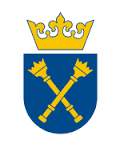 PROJETOWANE POSTANOWIENIA UMOWY 80.272.468.2022zawarta w Krakowie w dniu …............ 2022 r. pomiędzy:Uniwersytetem Jagiellońskim w Krakowie z siedzibą przy ul. Gołębiej 24, 31-007 Kraków, NIP 675-000-22-36, zwanym dalej „Zamawiającym”, reprezentowanym przez: 1. ………. – ………. UJ, przy kontrasygnacie finansowej Kwestora UJ,a ………………………, wpisanym do Krajowego Rejestru Sądowego prowadzonego przez Sąd ………., pod numerem wpisu: …….., NIP: ………., REGON: ………, zwanym dalej „Wykonawcą”, reprezentowanym przez: 1. ………..W wyniku przeprowadzenia postępowania w trybie procedury zaproszenia do złożenia oferty w oparciu o art. 11 ust. 5 pkt 1 ustawy z dnia 11 września 2019 r. Prawo zamówień publicznych (t. j. Dz. U. 2022 poz. 1710 ze zm.) oraz ustawy z dnia 23 kwietnia 1964 r. – Kodeks cywilny (t. j. Dz. U. 2022 poz. 1360 ze zm.) zawarto Umowę następującej treści:§ 1 Przedmiot umowyZamawiający powierza, a Wykonawca przyjmuje do zrealizowania dostawę mikroskopu fluorescencyjnego o modelu ……………… wraz z oprzyrządowanie, niesieniem i montażem oraz szkoleniem użytkowników w ilości 3 osób w wymiarze min.2 h zegarowych na potrzeby Instytutu Botaniki Uniwersytetu Jagiellońskiego. Szczegółowy opis przedmiotu zamówienia znajduje się w pkt 2) Zaproszenia oraz w ofercie Wykonawcy.Wykonawca w ramach realizacji przedmiotu umowy jest zobowiązany 
do dostarczenia przedmiotu zamówienia do miejsca wskazanego przez pracownika Zamawiającego w siedzibie budynku Instytutu Botaniki UJ, ul. Gronostajowa 9, 30-387 Kraków.Osobą odpowiedzialną za odbiór urządzeń i nadzór ze strony Zamawiającego jest pan/pani …, tel. …, e-mail: … lub inna osoba z ww. jednostki organizacyjnej UJ, wskazana przez Zamawiającego, zaś ze strony Wykonawcy pan/pani … , tel. …, e mail: …Wykonawca zobowiązuje się do realizacji zamówienia w terminie do 16 (szesnastu) tygodni, licząc od dnia udzielenia zamówienia tj. podpisania umowy.Zamawiający zleca, a Wykonawca zobowiązuje się wykonać wszelkie niezbędne czynności dla zrealizowania przedmiotu Umowy określonego w ust. 1Integralną częścią niniejszej Umowy jest dokumentacja postępowania, a w tym 
w szczególności Zaproszenie do złożenia oferty wraz z załącznikami (zwane dalej „Zaproszeniem”) i oferta Wykonawcy z dnia …………..Wykonawca ponosi całkowitą odpowiedzialność materialną i prawną za powstałe 
u Zamawiającego, jak i osób trzecich, szkody spowodowane działalnością wynikłą 
z realizacji niniejszej Umowy.Zlecenie wykonania części Umowy podwykonawcom nie zmienia zobowiązań Wykonawcy wobec Zamawiającego za wykonanie tej części Umowy.Wykonawca jest odpowiedzialny za działania, uchybienia i zaniedbania podwykonawców i ich pracowników w takim samym stopniu, jakby to były działania, uchybienia lub zaniedbania własne.Wykonawca oświadcza, iż dostarczany sprzęt stanowiący przedmiot niniejszej umowy jest fabrycznie nowy (tj. nieregenerowany, nienaprawiany, niefabrykowany, nieużywany we wcześniejszych wdrożeniach), kompletny (w szczególności ze wszystkimi podzespołami, częściami, materiałami niezbędnymi do uruchomienia i użytkowania), jego zakup i korzystanie z niego zgodnie z przeznaczeniem, nie narusza prawa, w tym praw osób trzecich, a w zakresie bezpieczeństwa posiada oznakowanie CE w zakresie bezpieczeństwa urządzeń elektrycznych.§ 2 Oświadczenia WykonawcyWykonawca oświadcza, że posiada odpowiednią wiedzę, doświadczenie i dysponuje stosowną bazą do wykonania przedmiotu Umowy.Wykonawca oświadcza, iż przedmiot Umowy wykona z zachowaniem wysokiej jakości użytych materiałów i zrealizowanych prac oraz dotrzyma umówionych terminów przy zachowaniu należytej staranności uwzględniając zawodowy charakter prowadzonej przez niego działalności.W ramach niniejszej umowy i wynikającego z niej wynagrodzenia Wykonawcy, wskazanego w § 3 ust. 2 umowy, Wykonawca udziela Zamawiającemu nieodwołalnej i nieograniczonej czasowo i terytorialnie licencji niewyłącznej wraz z prawem do udzielania sublicencji, do korzystania z oprogramowania dostarczonego w ramach realizacji przedmiotu Umowy, na polach eksploatacji określonych w art. 75 ust. 2 ustawy z dnia 4 lutego 1994 r. o prawie autorskim i prawach pokrewnych (t. j. Dz. U. 2021 poz. 1062 ze zm.), to jest na następujących polach eksploatacji:sporządzenie kopii zapasowej, jeżeli jest to niezbędne do korzystania 
z programu komputerowego. Jeżeli umowa nie stanowi inaczej, kopia ta nie może być używana równocześnie z programem komputerowym; obserwowanie, badanie i testowanie funkcjonowania programu komputerowego w celu poznania jego idei i zasad przez osobę posiadającą prawo korzystania 
z egzemplarza programu komputerowego, jeżeli, będąc do tych czynności upoważniona, dokonuje ona tego w trakcie wprowadzania, wyświetlania, stosowania, przekazywania lub przechowywania programu komputerowego; zwielokrotnianie kodu lub tłumaczenie jego formy w rozumieniu art. 74 ust. 4 pkt 1 i 2 ww. ustawy, jeżeli jest to niezbędne do uzyskania informacji koniecznych do osiągnięcia współdziałania niezależnie stworzonego programu komputerowego z innymi programami komputerowymi, o ile zostaną spełnione następujące warunki: czynności te dokonywane są przez Zamawiającego lub inną osobę uprawnioną do korzystania z egzemplarza programu komputerowego bądź przez inną osobę działającą na ich rzecz, informacje niezbędne do osiągnięcia współdziałania nie były uprzednio łatwo dostępne dla osób, o których mowa w ust. 3.3.1 powyżej, czynności te odnoszą się do tych części oryginalnego programu komputerowego, które są niezbędne do osiągnięcia współdziałania.Wykonawca udziela licencji niewyłącznej, tj. prawa do korzystania z oprogramowania w zakresie wskazanym w ust. 3, w chwili podpisania protokołu odbioru bez zastrzeżeń oraz zapłaty wynagrodzenia, o którym mowa w § 3 ust. 2 umowy, bez konieczności składania przez Strony dodatkowego oświadczenia woli.Przy odbiorze Wykonawca zobowiązany jest dostarczyć Zamawiającemu również egzemplarze oprogramowania stanowiące z dniem udzielenia ww. licencji własność Zamawiającego, w wersjach instalacyjnych albo wskazać adres strony internetowej 
z której ww. oprogramowanie można pobrać.§ 3 WynagrodzenieWysokość wynagrodzenia przysługującego Wykonawcy za wykonanie przedmiotu umowy ustalona została na podstawie oferty Wykonawcy.Wynagrodzenie za przedmiot umowy ustala się na kwotę netto: ..................... PLN (słownie: ............................................ złotych 00/100), co po doliczeniu podatku VAT w należnej stawce, daje kwotę brutto: ..................... PLN (słownie: ............................................ złotych 00/100), Zamawiający jest podatnikiem VAT i posiada NIP 675-000-22-36.Wykonawca jest podatnikiem VAT i posiada NIP .................................... …............................. lub nie jest podatnikiem VAT na terytorium Rzeczpospolitej Polskiej.Wynagrodzenie określone w ust. 2 obejmuje wszystkie koszty, które Wykonawca powinien był przewidzieć w celu prawidłowego wykonania umowy, a tym koszty dostawy, wniesienia, montażu Aparatury, szkolenia użytkowników a także koszty gwarancji i rękojmi za wady.Należny od kwoty wynagrodzenia podatek od towarów i usług VAT pokryje Zamawiający na konto właściwego Urzędu Skarbowego w przypadku powstania u Zamawiającego obowiązku podatkowego zgodnie z przepisami o podatku od towarów i usług. § 4Wykonawca otrzyma wynagrodzenie po wykonaniu całości przedmiotu Umowy, potwierdzonego protokołem odbioru bez zastrzeżeń i po złożeniu w siedzibie jednostki UJ, o której mowa w § 1 ust. 2 umowy prawidłowo wystawionej faktury. Zamawiający przystąpi do czynności odbioru po pisemnym powiadomieniu go przez Wykonawcę o gotowości do odbioru. Dokument zgłoszenia o gotowości do odbioru Wykonawca zobowiązany jest dostarczyć do osoby wskazanej w § 1 ust. 3 umowy na co najmniej 7 (siedem) dni roboczych przed planowanym terminem odbioru.Za dzień odbioru przedmiotu umowy Strony uważać będą dzień faktycznej realizacji przez Wykonawcę czynności składających się na przedmiot zamówienia, który zostanie odnotowany w protokole odbioru.Dostawa przedmiotu nie może nastąpić częściami. Protokół odbioru przedmiotu umowy może być podpisany z chwilą jego dostarczenia w całości do Zamawiającego i po stwierdzeniu braku widocznych wad oraz po wykonaniu usług towarzyszących.W wypadku, gdy przedmiot umowy dotrze do Zamawiającego uszkodzony albo wadliwy, Zamawiający wskaże uszkodzenia lub wady w protokole, przy czym taki protokół odbioru nie potwierdza wykonania umowy i nie stanowi podstawy do zapłaty wynagrodzenia Wykonawcy, chyba, że Zamawiający wyraźnie wskaże w protokole inaczej.Strony ustalają, że Zamawiający dokumentować będzie wady/uszkodzenia, w szczególności fotografując je. Dotyczy to zwłaszcza wad i uszkodzeń powstałych w trakcie dostawy (transportu).Jeżeli zdarzy się, że przedmiot umowy dotrze do Zamawiającego uszkodzony lub, że będzie miał wady powodujące, że nie nadaje się do użycia, Wykonawca przystąpi do jego wymiany na własne ryzyko i koszt, w możliwie najkrótszym terminie, uzgodnionym przez strony umowy.Protokół odbioru przedmiotu umowy będzie sporządzony z udziałem upoważnionych przedstawicieli stron umowy, po sprawdzeniu zgodności realizacji przedmiotu umowy zgodnie z warunkami umowy, Zaproszenia wraz z załącznikami i ofertą Wykonawcy oraz wykonaniu usług towarzyszących.Protokół odbioru przedmiotu umowy może być podpisany z chwilą jego dostarczenia w całości do Zamawiającego i po stwierdzeniu braku widocznych wad. Podpisanie protokołu nie wyłącza dochodzenia przez Zamawiającego roszczeń 
z tytułu nienależytego wykonania umowy, w szczególności w przypadku wykrycia wad przedmiotu umowy przez Zamawiającego po dokonaniu odbioru.Do przeprowadzenia odbioru przedmiotu umowy ze strony Zamawiającego oraz Wykonawcy upoważnieni są przedstawiciele wskazani w § 1 ust. 4 umowy.Termin zapłaty faktury za wykonany i odebrany przedmiot Umowy ustala się do 
30 dni od daty dostarczenia Zamawiającemu prawidłowo wystawionej faktury wraz 
z podpisanym protokołem odbioru przedmiotu Umowy bez zastrzeżeń. Faktura winna być wystawiana w następujący sposób:Uniwersytet Jagielloński, ul. Gołębia 24, 31-007 Kraków, NIP: 675-000-22-36, REGON: 000001270 i opatrzona dopiskiem, dla jakiej Jednostki Zamawiającego zamówienie zrealizowano.W przypadku wystawiania ustrukturyzowanych faktur elektronicznych w rozumieniu art. 6 ust. 1 ustawy z dnia 9 listopada 2018 r. o elektronicznym fakturowaniu w zamówieniach publicznych, koncesjach na roboty budowlane lub usługi oraz partnerstwie publiczno-prywatnym (t. j. Dz. U. 2020 poz. 1666 ze zm.) za pośrednictwem Platformy Elektronicznego Fakturowania dostępnej pod adresem: https://efaktura.gov.pl/, w polu „referencja”, Wykonawca wpisze adres, wpisze następujący e-mail: …………Wynagrodzenie przysługujące Wykonawcy jest płatne przelewem z rachunku bankowego Zamawiającego na rachunek bankowy Wykonawcy wskazany w fakturze, z zastrzeżeniem ust. 18 i 19 poniżej.Miejscem płatności jest Bank Zamawiającego, a zapłata następuje z chwilą dokonania zlecenia przelewu przez Zamawiającego.Wykonawca zobowiązany jest do wskazania na fakturze numeru rachunku, który został ujawniony w wykazie podmiotów zarejestrowanych jako podatnicy VAT, nie zarejestrowanych oraz wykreślonych i przywróconych do rejestru VAT prowadzonym przez Szefa Krajowej Administracji Skarbowej (tzw. „Biała lista” – art. 96b ust. 1 p.t.u.W razie braku ujawnienia bankowego rachunku rozliczeniowego Wykonawcy na „Białej liście” Zamawiający będzie uprawniony do zapłaty wynagrodzenia na rachunek wskazany w fakturze Wykonawcy przy zastosowaniu mechanizmu podzielonej płatności albo do zawiadomienia właściwego naczelnika urzędu skarbowego przy dokonywaniu pierwszej zapłaty wynagrodzenia przelewem na rachunek wskazany w tej fakturze.Zamawiający w przypadku, gdy Wykonawca jest zarejestrowany jako czynny podatnik podatku od towarów i usług Zamawiający może dokonać płatności wynagrodzenia z zastosowaniem mechanizmu podzielonej płatności, to jest w sposób wskazany w art. 108a ust. 2 p.t.u.. Postanowień zdania 1. nie stosuje się, gdy przedmiot umowy stanowi czynność zwolnioną z podatku VAT albo jest on objęty 0% stawką podatku VAT.Wykonawca potwierdza, iż ujawniony na fakturze bankowy rachunek rozliczeniowy służy mu wyłącznie dla celów rozliczeń z tytułu prowadzonej przez niego działalności gospodarczej, dla którego prowadzony jest rachunek VAT.§ 5 Gwarancja i rękojmiaWykonawca zobowiązuje się wykonać przedmiot umowy bez wad i usterek, przy czym jest on zobowiązany zweryfikować zgodność znajdujących się na przedmiocie Umowy oznaczeń z danymi zawartymi w dokumencie gwarancyjnym (oświadczeniu gwaranta) wskazanym w ust. 2 niniejszego paragrafu umowy oraz stan plomb i innych umieszczonych na nim zabezpieczeń, o ile takie zabezpieczenia zostały zastosowane.Wykonawca wraz z dostawą całości przedmiotu niniejszej Umowy, wyda Zamawiającemu dokument gwarancyjny (oświadczenie gwaranta), którego treść będzie obejmowała co najmniej następujące informacje: nazwę i adres gwaranta lub jego przedstawiciela w Rzeczypospolitej Polskiej, czas trwania i terytorialny zasięg ochrony gwarancyjnej, uprawnienia przysługujące Zamawiającemu w razie stwierdzenia wady fizycznej, a także stwierdzenie, że gwarancja nie wyłącza, nie ogranicza ani nie zawiesza uprawnień Zamawiającego wynikających z przepisów o rękojmi za wady przedmiotu umowy.Wykonawca udziela 12 miesięcznej gwarancji na przedmiot zamówienia, licząc od daty wykonania umowy, tj. od daty odbioru przedmiotu umowy, potwierdzonego protokołem odbioru bez zastrzeżeń, z uwzględnieniem zapisów dotyczących warunków gwarancyjnych wynikających z Zaproszeniu. W ramach gwarancji Wykonawca będzie zobowiązany m.in. do nieodpłatnej (wliczonej w cenę oferty) bieżącej konserwacji, serwisu i przeglądów, wynikających z warunków gwarancji i naprawy przedmiotu umowy w okresie gwarancyjnym. Wykonawca udziela gwarancji na wszystkie urządzenia, części składowe, podzespoły, oraz inne elementy wchodzące w skład przedmiotu umowy lub usługi nabyte u podmiotów trzecich przez Wykonawcę. Gwarancji podlegają usterki, wady materiałowe i konstrukcyjne, a także nie spełnianie funkcji użytkowych przez dostarczone urządzenia, deklarowanych przez Wykonawcę. W ramach gwarancji Wykonawca zapewnia wsparcie techniczne dla dostarczonego mikroskopu. Wszystkie koszty związane z realizacją gwarancji pokrywa Wykonawca.Gwarancja będzie świadczona przez producenta lub autoryzowany przez niego serwis lub osoby na koszt Wykonawcy w siedzibie Zamawiającego, a jeżeli jest to technicznie niemożliwe to wszelkie działania organizacyjne i koszty związane ze świadczeniem usługi gwarancyjnej poza siedzibą Zamawiającego ponosi Wykonawca.W przypadku stwierdzenia wad w wykonanym przedmiocie umowy Wykonawca zobowiązuje się do jego nieodpłatnej wymiany lub usunięcia wad w miejscu użytkowania przedmiotu Umowy w terminie uzgodnionym przez Strony, nie dłuższym jednak niż 21 dni, przy czym reakcja serwisu musi nastąpić do 48 godzin od chwili zgłoszenia telefonicznie, faxem lub emailem, przy czym wszelkie działania organizacyjne i koszty związane ze świadczeniem usługi gwarancyjnej poza miejscem wykonania umowy ponosi Wykonawca. Wykonawca gwarantuje najwyższą jakość dostarczonego przedmiotu umowy zgodnie ze specyfikacją techniczną. Odpowiedzialność z tytułu gwarancji obejmuje zarówno wady powstałe z przyczyn tkwiących w przedmiocie umowy w chwili dokonania odbioru przez Zamawiającego jak i wszelkie inne wady fizyczne, powstałe z przyczyn, za które Wykonawca ponosi odpowiedzialność, pod warunkiem, że wady te ujawnią się w ciągu terminu obowiązywania gwarancji. Bieg terminu gwarancji rozpoczyna się w dniu następnym, po odbiorze przedmiotu umowy, przy czym w przypadku wymiany wadliwego przedmiotu umowy (jego elementu lub modułu) na nowy albo dokonania usunięcia istotnej wady (usterki) termin gwarancji biegnie na nowo od chwili ponownego dostarczenia Zamawiającemu naprawionych rzeczy (odpowiednio przedmiotu umowy, jego elementu lub modułu).Okres gwarancji ulega automatycznie przedłużeniu o okres naprawy, tj. czas liczony od zgłoszenia do usunięcia awarii czy usterki określony w ust. 5 niniejszego paragrafu umowy.Zamawiający może wykonywać uprawnienia z tytułu rękojmi za wady fizyczne rzeczy niezależnie od uprawnień wynikających z gwarancji. Uprawnienia z tytułu rękojmi za wady fizyczne wygasają po upływie 24 miesięcy od momentu dostarczenia Zamawiającemu całości przedmiotu umowy potwierdzonego podpisanym protokołem odbioru bez zastrzeżeń, przy czym w razie wykonywania przez Zamawiającego uprawnień z gwarancji bieg terminu do wykonania uprawnień z tytułu rękojmi ulega zawieszeniu z dniem zawiadomienia Wykonawcy o wadzie (usterce). Termin ten biegnie dalej od dnia odmowy przez Wykonawcy wykonania obowiązków wynikających z gwarancji albo bezskutecznego upływu terminu określonego na usunięcie wady (usterki) przedmiotu umowy.Zamawiający w ramach wykonywania uprawnień z tytułu rękojmi za wady fizyczne rzeczy, w szczególności w razie wadliwego montażu przedmiotu niniejszej umowy (§ 1 ust. 1) przez Wykonawcę, będzie domagał się jej demontażu i ponownego zamontowania po dokonaniu wymiany na wolną od wad lub usunięciu wady. W razie niewykonania tego obowiązku przez Wykonawcę zapis ust. 11 niniejszego paragrafu umowy stosuje się odpowiednio.W przypadku, gdy Wykonawca nie dochowa postanowień dotyczących odpowiedzialności z tytułu gwarancji lub nie zastosuje się do powyższych zasad Zamawiający jest uprawniony do usunięcia wad (usterek) w drodze naprawy, na ryzyko i koszt Wykonawcy, zachowując przy tym inne uprawnienia przysługujące mu na podstawie umowy. W takich przypadkach Zamawiający ma prawo zaangażować inny podmiot do usunięcia wad (usterek), a Wykonawca zobowiązany jest pokryć związane z tym koszty w ciągu 14 dni od daty otrzymania wezwania wraz z dowodem zapłaty.Zamawiający zobowiązuje się dotrzymywać podstawowych warunków eksploatacji określonych przez producenta w treści oświadczenia gwaranta zawartego w dokumentach gwarancyjnych lub instrukcjach eksploatacji dostarczonych przez Wykonawcę, w zakresie w jakim nie jest ono sprzeczne z postanowieniami niniejszego paragrafu umowy. § 6 Odstąpienie od umowyOprócz przypadków wymienionych w Kodeksie cywilnym Stronom przysługuje prawo odstąpienia od niniejszej Umowy w razie zaistnienia okoliczności wskazanych w ust. 2.Zamawiający może odstąpić od umowy do upływu okresu gwarancji, lecz nie wcześniej niż 7 dni od dnia powzięcia wiadomości o tym, że: Wykonawca na skutek swojej niewypłacalności  zaprzestał wykonywania zobowiązań pieniężnych przez okres co najmniej 3 miesięcy,podjęto likwidację lub rozwiązano firmę Wykonawcy,wydano nakaz zajęcia majątku Wykonawcy, w zakresie uniemożliwiającym wykonanie umowy wystąpiły u Wykonawcy duże trudności finansowe, w szczególności zajęcia dokonane przez uprawnione organy na postawie powszechnie obowiązujących przepisów prawa o łącznej wartości przekraczającej 200 000,00 PLN (słownie: dwieście tysięcy złotych).dostarczono sprzęt nieodpowiadający warunkom umowy lub realizowano umowę niezgodnie z jej postanowieniami pomimo pisemnego wezwania do usunięcia uchybień przekroczono  termin realizacji umowy o 7 dni - bez konieczności wyznaczenia Wykonawcy przez Zamawiającego dodatkowego terminu. Ponadto w razie zaistnienia istotnej zmiany okoliczności powodującej, że wykonanie Umowy nie leży w interesie publicznym, czego nie można było przewidzieć w chwili zawarcia Umowy, Zamawiający może odstąpić od Umowy w terminie 30 dni od powzięcia wiadomości o tych okolicznościach. Wykonawcy nie przysługuje odszkodowanie z tytułu odstąpienia przez Zamawiającego od Umowy z powodu okoliczności leżących po stronie Wykonawcy albo w razie odstąpienia od Umowy na podstawie ust. 2 niniejszego paragrafu Umowy.W przypadku odstąpienia od umowy zgodnie z ust. 2 i 3 powyżej, Wykonawca może żądać wyłącznie wynagrodzenia należnego z tytułu wykonania części Umowy.Odstąpienie od Umowy powinno nastąpić w formie pisemnej pod rygorem nieważności. Odstąpienie od Umowy nie wpływa na skuteczność roszczeń o zapłatę kar umownych.W przypadku zaistnienia przesłanek odstąpienia od Umowy, Zamawiający jest uprawniony do odstąpienia częściowego lub całkowitego. Zamawiający jest uprawniony do korzystania z tej części Umowy, której odstąpienie nie dotyczy. W takiej sytuacji Wykonawca jest uprawniony do wynagrodzenia w części, której odstąpienie nie dotyczy.§ 7 Kary umowneStrony zastrzegają sobie prawo do dochodzenia kar umownych za niezgodne 
z niniejszą umową lub nienależyte wykonanie zobowiązań z Umowy wynikających.Wykonawca, za wyjątkiem, gdy postawę naliczenia kar umownych stanowią jego zachowania niezwiązane bezpośrednio lub pośrednio z przedmiotem umowy lub jej prawidłowym wykonaniem, oraz z zastrzeżeniem ust. 4 niniejszego paragrafu, zapłaci Zamawiającemu karę umowną w poniższej wysokości w przypadku:odstąpienia od Umowy wskutek okoliczności leżących po stronie Wykonawcy - w wysokości 5% wynagrodzenia brutto ustalonego w § 3 ust. 2 Umowy;niewykonania lub nienależytego wykonania Umowy w wysokości 5% wynagrodzenia brutto ustalonego w § 3 ust. 2 Umowy, przy czym nienależyte wykonanie Umowy to jej realizacja, która pozostaje w sprzeczności z treścią Umowy lub ofertą Wykonawcy, bądź postanowieniami Zaproszenia, albo też nie zapewnia osiągnięcia wymaganych parametrów, funkcjonalności i zakresów wynikających z Zaproszenia;zwłoki w wykonaniu przedmiotu Umowy w wysokości 0,1 % wynagrodzenia brutto ustalonego w § 3 ust. 2 Umowy za każdy dzień zwłoki licząc od dnia następnego w stosunku do terminu zakończenia realizacji przedmiotu Umowy, określonego w § 1 ust. 4 Umowy, nie więcej niż 15% wynagrodzenia brutto ustalonego w § 3 ust. 2 Umowy;zwłoki w usunięciu wad przedmiotu Umowy stwierdzonych przy odbiorze, w wysokości 0,1% wynagrodzenia brutto ustalonego w § 3 ust. 2 Umowy za każdy dzień zwłoki, licząc od następnego dnia po upływie terminu określonego przez Zamawiającego w celu usunięcia wad, nie więcej niż 15% wynagrodzenia brutto ustalonego w § 3 ust. 2 Umowy;zwłoki w usunięciu wad stwierdzonych w okresie gwarancji (rękojmi) w wysokości 0,1% wynagrodzenia brutto ustalonego w § 3 ust. 2 Umowy za każdy dzień zwłoki liczony od dnia następnego w stosunku do terminu (dnia) ustalonego zgodnie z treścią § 5 ust. 5 Umowy albo w pisemnym oświadczeniu Stron, nie więcej niż 15% wynagrodzenia brutto ustalonego w § 3 ust. 2 Umowy,przy czym łączna wysokość kar umownych ze wszystkich tytułów wskazanych powyżej nie może przekroczyć 25% wynagrodzenia brutto ustalonego w § 3 ust. 2 Umowy.Zamawiający zapłaci Wykonawcy karę umowną w przydatku odstąpienia od niniejszej Umowy przez Wykonawcę z przyczyn leżących wyłącznie po stronie Zamawiającego w wysokości 5% wynagrodzenia brutto ustalonego w § 3 ust. 2 Umowy.Strony mogą dochodzić na zasadach ogólnych odszkodowania przewyższającego wysokość zastrzeżonych kar umownych, przy czym kary umowne określone w ust. 2 i 3 mają charakter zaliczalny na poczet przedmiotowego odszkodowania uzupełniającego dochodzonego przez daną Stronę umowy.Roszczenie o zapłatę kar umownych staje się wymagalne począwszy od dnia następnego po dniu, w którym miały miejsce okoliczności faktyczne określone w niniejszej umowie stanowiące podstawę do ich naliczenia. Zamawiający jest uprawniony do potrącenia ewentualnych kar umownych 
z wymagalnej i należnej Wykonawcy wierzytelności, w tym z kwoty wynagrodzenia określonej w fakturze, na co Wykonawca wyraża zgodę.Zapłata kar umownych nie zwalnia Wykonawcy od obowiązku wykonania Umowy.§ 8 Zmiana umowyStrony przewidują możliwość istotnej zmiany umowy bez obowiązku przeprowadzenia  nowego postepowania poprzez zawarcie pisemnego aneksu pod rygorem nieważności, przy zachowaniu ryczałtowego charakteru ceny umowy, w następujących przypadkach:zmiana terminu realizacji przedmiotu Umowy, poprzez jego skrócenie w przypadku zgodnej woli Stron, lub poprzez jego przedłużenie ze względu na przyczyny leżące po stronie Zamawiającego dotyczące w szczególności braku przygotowania/przekazania miejsca realizacji/dostawy, nieobecność pracownika odpowiedzianego za realizację lub odbiór przedmiotu umowy, lub przyczyny leżące po stronie producenta sprzętu dotyczące udokumentowanych problemów związanych z produkcją lub dostawą sprzętu lub z innych przyczyn niezależnych od Stron, w tym spowodowanych przez siłę wyższą,wydłużenia terminu gwarancji, w sytuacji przedłużenia jej przez producenta/Wykonawcę,zmiany określonego typu, modelu, nazwy, producenta przedmiotu Umowy bądź jego elementów, poprawy jakości lub innych parametrów charakterystycznych dla danego elementu dostawy lub zmiany technologii na równoważną lub lepszą w szczególności w przypadku zakończenia jego produkcji lub wstrzymania lub wycofania go z produkcji po przedstawianiu stosownych dokumentów od producenta lub dystrybutora, z tym że cena wskazana w § 3 nie może ulec podwyższeniu, a parametry techniczne nie mogą być gorsze niż wskazane w  treści oferty,aktualizacja rozwiązań z uwagi na postęp technologiczny lub zmiany obowiązujących przepisów.2. 	Zmiany niedotyczące postanowień umownych np. gdy z przyczyn organizacyjnych konieczna będzie zmiana danych teleadresowych określonych w umowie, gdy zmianie ulegnie numer konta bankowego jednej ze Stron nastąpią poprzez przekazanie pisemnego oświadczenie Strony, której te zmiany dotyczą, drugiej Stronie.§ 9 Siła wyższa Przez siłę wyższą, rozumie się zdarzenie niezależne od Wykonawcy, nie wynikające z jego i jego podwykonawców problemów organizacyjnych, którego wystąpienia lub skutków nie mógł przewidzieć lub któremu nie mógł zapobiec, ani któremu nie mógł przeciwdziałać, a które uniemożliwiają Wykonawcy wykonanie w części lub w całości jego zobowiązania wynikającego z niniejszej umowy albo mającej bezpośredni wpływ na  terminowość i sposób wykonywanych umowy. Strony za okoliczności siły wyższej uznają w szczególności: ogłoszone stany klęski żywiołowej, w tym powódź i trzęsienie ziemi, upadek statku powietrznego, strajki generalne lub lokalne, działania wojenne lub ogłoszenie stanu wojennego, atak terrorystyczny, ogłoszone stany wyjątkowe, ogłoszone stany zagrożenia epidemicznego, ogłoszone stany epidemii, w tym również ogłoszony stan zagrożenia epidemicznego COVID-19.Jeżeli wskutek okoliczności siły wyższej Strona nie będzie mogła wykonywać swoich obowiązków umownych w całości lub w części, niezwłocznie powiadomi o tym drugą stronę. W takim przypadku Strony uzgodnią sposób i zasady dalszego wykonywania umowy czasowo zawieszą jej realizację lub umowa zostanie rozwiązana.Bieg terminów określonych w niniejszej umowie ulega zawieszeniu przez czas trwania przeszkody spowodowanej siłą wyższą.§ 10 Postanowienia końcoweEwentualna nieważność jednego lub kilku postanowień niniejszej Umowy nie wpływa na ważność Umowy w całości. W takim przypadku Strony zastępują nieważne postanowienie postanowieniem zgodnym z celem i innymi postanowieniami Umowy.Wykonawcy nie przysługuje prawo przenoszenia wierzytelności wynikających z niniejszej Umowy na podmioty trzecie bez uprzedniej pisemnej zgody Zamawiającego – pod rygorem nieważności. Strony zobowiązują się do każdorazowego powiadamiania się listem poleconym 
o zmianie adresu swojej siedziby, pod rygorem uznania za skutecznie doręczoną korespondencję wysłaną pod dotychczasowy znany adres.W sprawach nieuregulowanych niniejszą umową mają zastosowanie przepisy prawa polskiego (RP), w szczególności ustawy z dnia 2 marca 2020 r. o szczególnych rozwiązaniach związanych z zapobieganiem, przeciwdziałaniem i zwalczaniem COVID-19, innych chorób zakaźnych oraz wywołanych nimi sytuacji kryzysowych (t. j. Dz. U. 2021 poz. 2095 ze zm.) oraz przepisy ustawy z dnia 23 kwietnia 1964 r. – Kodeks cywilny (t. j. Dz. U. 2022 poz. 1360 ze zm.).Wszelkie zmiany Umowy mogą nastąpić za zgodą Stron w formie pisemnej pod rygorem nieważności i będą przesyłane listem poleconym lub za potwierdzeniem ich złożenia.W przypadku zaistnienia pomiędzy stronami sporu, wynikającego z umowy lub pozostającego w związku z umową, strony zobowiązują się do podjęcia próby jego rozwiązania w drodze mediacji prowadzonej przez Mediatorów Stałych Sądu Polubownego przy Prokuratorii Generalnej RP , zgodnie z Regulaminem tego Sądu, a dopiero w przypadku braku zawarcia ugody przed Mediatorem Stałym Sądu Polubownego przy Prokuratorii Generalnej RP, spór będzie poddany rozstrzygnięciu przez sąd powszechny właściwy miejscowo dla siedziby Zamawiającego.Niniejsza umowa została sporządzona pisemnie na zasadach określonych w art. 78 i 781 Kodeksu cywilnego tj. opatrzony przez upoważnionych przedstawicieli obu Stron podpisami kwalifikowanymi lub podpisami własnoręcznymi w dwóch (2) jednobrzmiących egzemplarzach, po jednym (1) dla każdej ze Stron, z zastrzeżeniem ust. 8 poniżej.Strony zgodnie oświadczają, że w przypadku zawarcia niniejszej umowy w formie elektronicznej za pomocą kwalifikowanego podpisu elektronicznego, będącej zgodnie z art. 781 KC równoważną w stosunku do zwykłej formy pisemnej, powstały w ten sposób dokument elektroniczny stanowi poświadczenie, iż Strony zgodnie złożyły oświadczenia woli w nim zawarte, zaś datą zawarcia jest dzień złożenia ostatniego (późniejszego) oświadczenia woli o jej zawarciu przez umocowanych przedstawicieli każdej ze Stron.Zamawiający :					    Wykonawca :.........................................................			..................................................Załącznik nr 1 do Umowy nr 80.272.468.2022…………………………………………….    pieczątka Jednostki UJProtokół odbioru towaru W dniu ………………………. r. w związku z Umową nr ………….…………..…....….. z dnia ……………………..…….. DOKONANO / NIE DOKONANO* odbioru: Dane dostawcy ………………………………………………………….Zgodnie z Umową odbiór Sprzętu powinien nastąpić do dnia .............................. Odbiór Sprzętu został wykonany w terminie/nie został wykonany w terminie* BEZ UWAG I ZASTRZEŻEŃ / UWAGI I ZASTRZEŻENIA* ………………………………………………………………………………………………………………………………………………………………………………………………………………………………………………………………………………………………………………………………………………………………………………………………………………………………………………………………………………………………………………………………………Dotyczy faktury nr ……………………………………………..….. z dnia …………………………………..Wartość towaru/usługi ……………………………………………………………………………………………..……...................………….………..						 ……………………………………….. podpis osoby odbierającej towar/usługę w imieniu Zamawiającego 						 W imieniu WykonawcyTelefon kontaktowy: ……………………………………………..Adres e-mail: ………………………………………………………..*Niepotrzebne skreślić UNIWERSYTET JAGIELLOŃSKIDZIAŁ ZAMÓWIEŃ PUBLICZNYCH Ul. Straszewskiego 25/3 i 4, 31-113 Krakówtel. +4812-663-39-03e-mail: bzp@uj.edu.pl www.uj.edu.plwww.przetargi.uj.edu.pl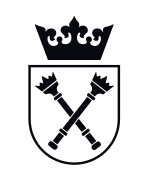 L.p.Minimalne parametry techniczne mikroskopu fluorescencyjnegoW pełni zautomatyzowana baza mikroskopu w układzie prostym do obserwacji w świetle przechodzącym i odbitym umożliwiająca w pełni automatyczną akwizycję dla wszystkich technik badawczych mikroskopuZintegrowany, kolorowy, panel dotykowyZautomatyzowany napęd w osi Z z możliwością zapamiętania co najmniej dwóch wysokości, możliwość zmiany pomiędzy automatycznym przesuwem zgrubnym i dokładnym, zmiana położenia w osi Z z poziomu dotykowego panela kontrolnego zintegrowanego z bazą mikroskopu i/lub dodatkowego joystickaZintegrowane z bazą mikroskopu, współosiowe śruby mikro i makrometryczne po obu stronach mikroskopu.Zakres ruchu w osi Z minimum 25 mmMinimalny krok przesuwu w osi Z < 4 nmPrędkość zmotoryzowanego ruchu w osi Z do 5 mm/sekWbudowany port USB w przedniej części mikroskopu umożliwiający automatyczne wczytanie indywidualnych ustawień użytkownikaEnergooszczędne oświetlenie LED o mocy maksymalnej 15W odpowiadające 100W lampie halogenowej, pozwalające uzyskać stałą temperaturę barwową niezależnie od intensywności, bez konieczności stosowania filtrów wybielających i wygaszających. Czas pracy powyżej 25 000 godzinOptyka w systemie korekcji do nieskończonościPole widzenia mikroskopu co najmniej FN=25mm i okularów co najmniej FN=22mmZautomatyzowany kondensor ze zmotoryzowaną uchylną soczewką czołową o aperturze co najmniej NA=0,9. Możliwość pracy z obiektywami o powiększeniach w zakresie co najmniej 1.25x do 100x.Zautomatyzowany rewolwer obiektywowy na co najmniej 7 obiektywów z możliwością manualnej zmiany powiększenia, automatyczne zapamiętywanie optymalnego dla każdego obiektywu bez konieczności kodowania.Możliwość zastosowania dodatkowego automatycznego zmieniacza powiększeń, z możliwością dodatkowego powiększenia dla każdego z obiektywów, wyposażonego w soczewki o powiększeniach 1x, 1,25x oraz 1,6xManualny stolik XY z możliwością rozbudowy o stolik zmotoryzowanySzerokopolowa nasadka trinokularowa FOV min 25mm ze zmianą podziału światła okulary/kamera: 100%/0%, 50%/50%, 0%/100%, pole widzenia portu kamery min. FOV 19mm przystosowane do kamery z matrycą do 1 cala. Regulacja rozstawu okularów w zakresie 55-75mm. Ergonomiczny kąt nachylenia nasadki 30°.Okulary o powiększeniu 10x, polu widzenia  min. 25mm.Obiektywy klasy Planapochromat o standardowej długości optycznej 45mm, o powiększeniach / min. aperturze numerycznej (NA) / min. odległości roboczej (WD):10x/0.25/17.7mm20x/0.40/0.39mm63x/0.80/0.26mmObiektywy klasy SemiPlanapochromat o standardowej długości optycznej 45mm, o powiększeniach / min. aperturze numerycznej (NA) / min. odległości roboczej (WD):40x / 0,65/ 0,37 mm100x / 1,25 / 0,13mm / immersja olejowaWyposażenie do w pełni zmotoryzowanego kontrastu Nomarskiego (DIC) dla obiektywów o powiększeniu 10x i 40xAutomatyczne wsuniecie polaryzatora/analizatora oraz odpowiednich pryzmatów obiektywowych i kondensorowych przy wybraniu tej metody obrazowaniaZautomatyzowane koło filtrowe umożliwiające beznarzędziową wymianę kostek filtrowych z miejscem na min. 5 bloków (kostek) filtrowych.Oświetlacz metalohalogenkowy o mocy min 120W, czas pracy min 2000h, podłączany do mikroskopu za pośrednictwem światłowodu o długości min 2m.Blok (kostka) filtrowy o następujących parametrach:Filtr wzbudzenia: 340 – 380 nm, zwierciadło dichroiczne: 400 nm, filtr emisji szerokopasmowy: > 425 nmFiltr wzbudzenia: 450 – 490 nm, zwierciadło dichroiczne: 510 nm, filtr emisji szerokopasmowy: > 515 nmFiltr wzbudzenia: 515 – 560 nm, zwierciadło dichroiczne: 580 nm, filtr emisji szerokopasmowy: > 590 nmZmotoryzowana przysłona polowa w torze oświetlenia do fluorescencjiCzuła, kolorowa kamera cyfrowa CCD do akwizycji obrazu:Rozdzielczość min. 2,8 mln pikseli (1920 x 1440 pikseli)Wyświetlanie obrazu „na żywo” i wykonywanie zdjęć w rozdzielczościach/szybkościach:1920 x 1440 pikseli / 40 klatek/s1280x1024 pikseli / 50 klatek/s640x480 pikseli / 91 klatek/s384 x 288 pikseli / 123 klatek/sWielkość piksela min. 4.5 um x 4.5 um,Czas ekspozycji (przedział) min: od 4 μsec - 200 secAnalogowe wzmocnienie obrazu płynnie regulowane w zakresie nie mniejszym niż od 1x do 10x,Zakres dynamiczny 68dBMożliwość pracy w trybie kolorowym (RGB) oraz monochromatycznymMocowanie: standard C-mount o powiększeniu 0,7xZłącze USB3.0,Kamera od tego samego producenta co mikroskop (zapewnienie najlepszej kompatybilności).Oprogramowanie do akwizycji i archiwizacji obrazu mikroskopowego:akwizycję, zapis oraz archiwizację zdjęć mikroskopowychsterowanie wszystkimi zmotoryzowanymi funkcjami mikroskopuprzywołanie parametrów z poprzedniego doświadczenia bezpośrednio z pliku zdjęciadokonywanie prostych pomiarów morfometrycznych (długości, powierzchnie itp.) zarówno na wykonanych zdjęciach, jak i na obrazie „na żywo”.Optymalne zarządzanie dużymi plikami. Możliwość eksportu dowolnie wybranych zdjęć za pomocą jednej komendy do formatów graficznych: TIFF, JPG, BMP, PNG; formatów filmowych AVI, MPEG4 oraz formatów tekstowych ASCII. Możliwość automatycznego dodawania na zdjęciu skali, czasu wykonania zdjęcia (zarówno rzeczywistego jak i od momentu rozpoczęcia eksperymentu) oraz pozycji (np. w osi Z) z której wykonano zdjęcie.wycinanie obrazów ze zdjęć, dodawanie i odejmowanie kanałów na zdjęciachrozdział kolorowych zdjęć na składowe barwnefiltry wyostrzające, wygładzające i usuwające szum z obrazu, filtry morfologicznemożliwość automatycznego oraz ręcznego usuwania tła z obrazuregulacja kontrastu, intensywności obrazu oraz korekcja Gammadodawanie adnotacji na obrazie: strzałek, obramowań, ręczne zliczanie obiektów, podpisyoprogramowanie do akwizycji wielokanałowej, możliwość zdefiniowania do 8 kanałów akwizycji na eksperyment, każdy z kanałów może różnić się techniką kontrastową oraz parametrami akwizycjizalecane oprogramowanie od tego samego producenta co kamera (zapewnienie najlepszej kompatybilności).PokrowiecPrzedmiot zamówieniaModel/producent Ilość sztukWartość nettoWartość bruttoMikroskop fluorescencyjny z oprzyrządowaniem1................................PLN...............................PLNLp.Specyfikacja dostarczonego sprzętuSpecyfikacja dostarczonego sprzętuSpecyfikacja dostarczonego sprzętuSpecyfikacja dostarczonego sprzętuSpecyfikacja dostarczonego sprzętuSpecyfikacja dostarczonego sprzętuData odbioru NazwaIlośćProducentModel/typNr fabrycznyData produkcji sprzętuData odbioru 